АНОО «Ломоносовская школа – Зелёный мыс»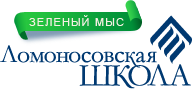 Музеи военной техники Москвы и Московской области»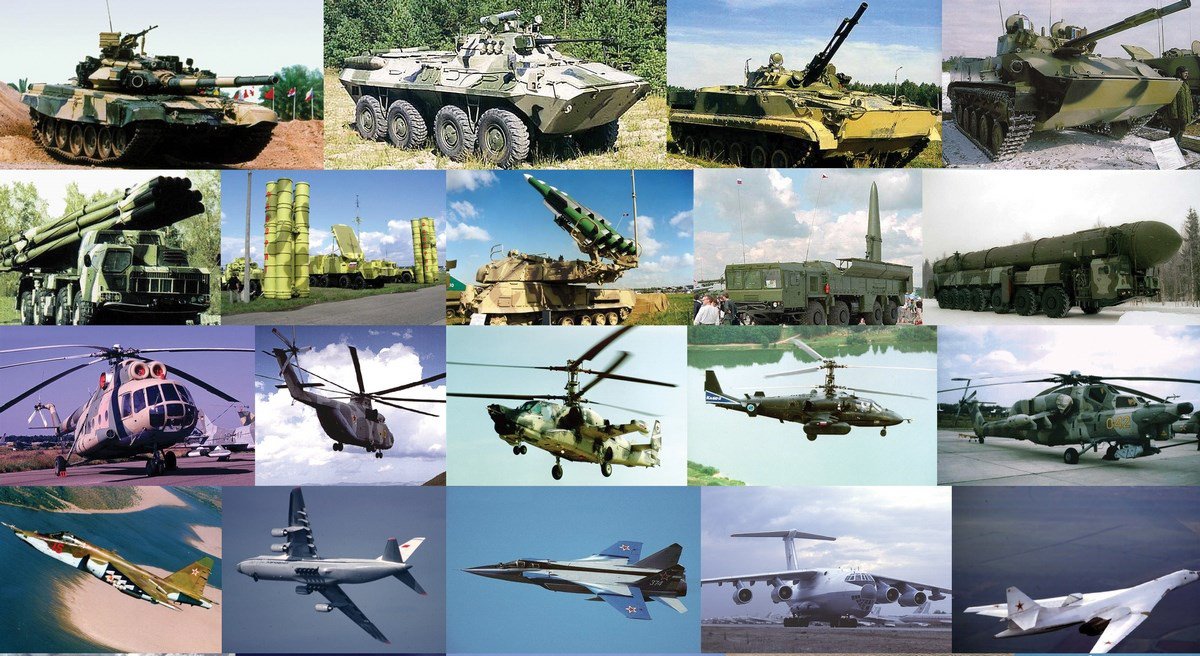 АвторГоловин ДмитрийМосква 2023Музей холодной войны  Бункер-42.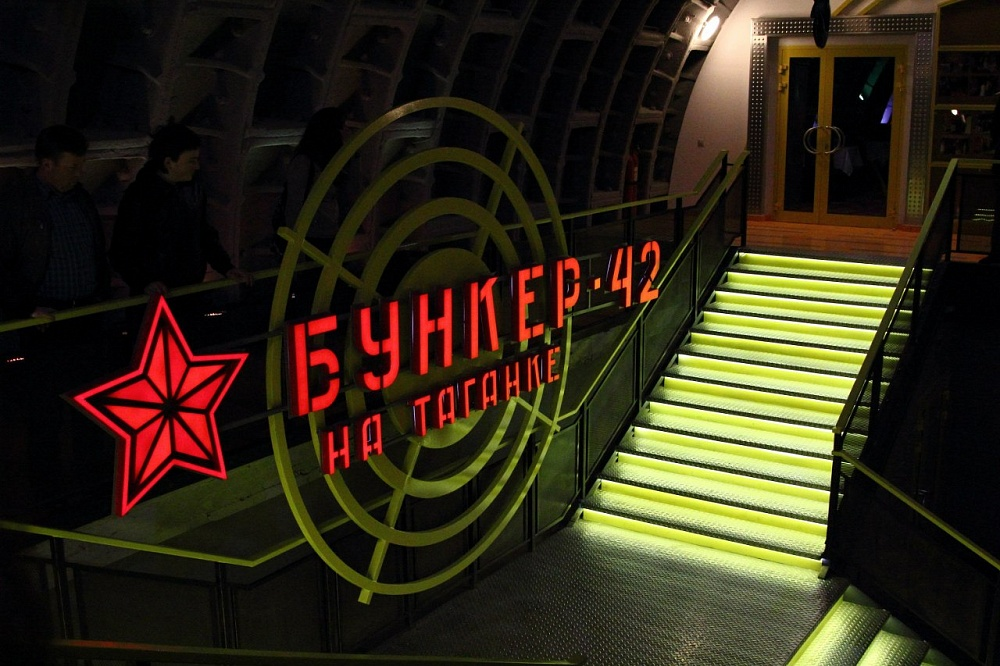 115172, г. Москва, 5-й Котельнический переулок, д.11ОРИЕНТИР — 3-х этажный желтый особняк,зеленые ворота с красной звездойМузей техники Вадима Задорожного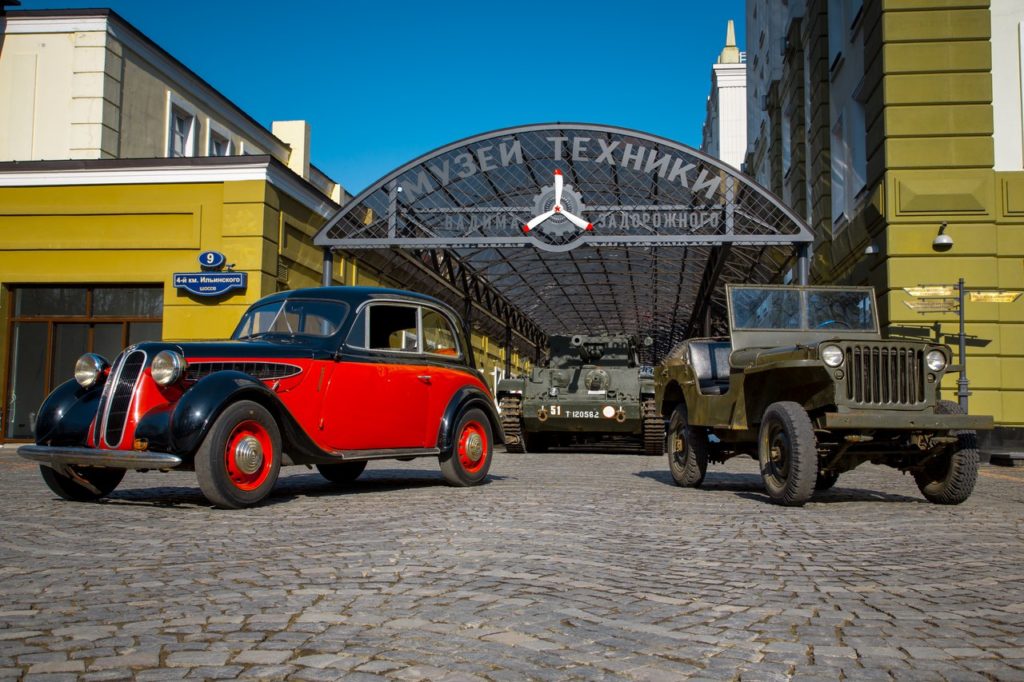 Архангельское, 4 км Ильинского шоссе, стр. 9Военный парк Патриот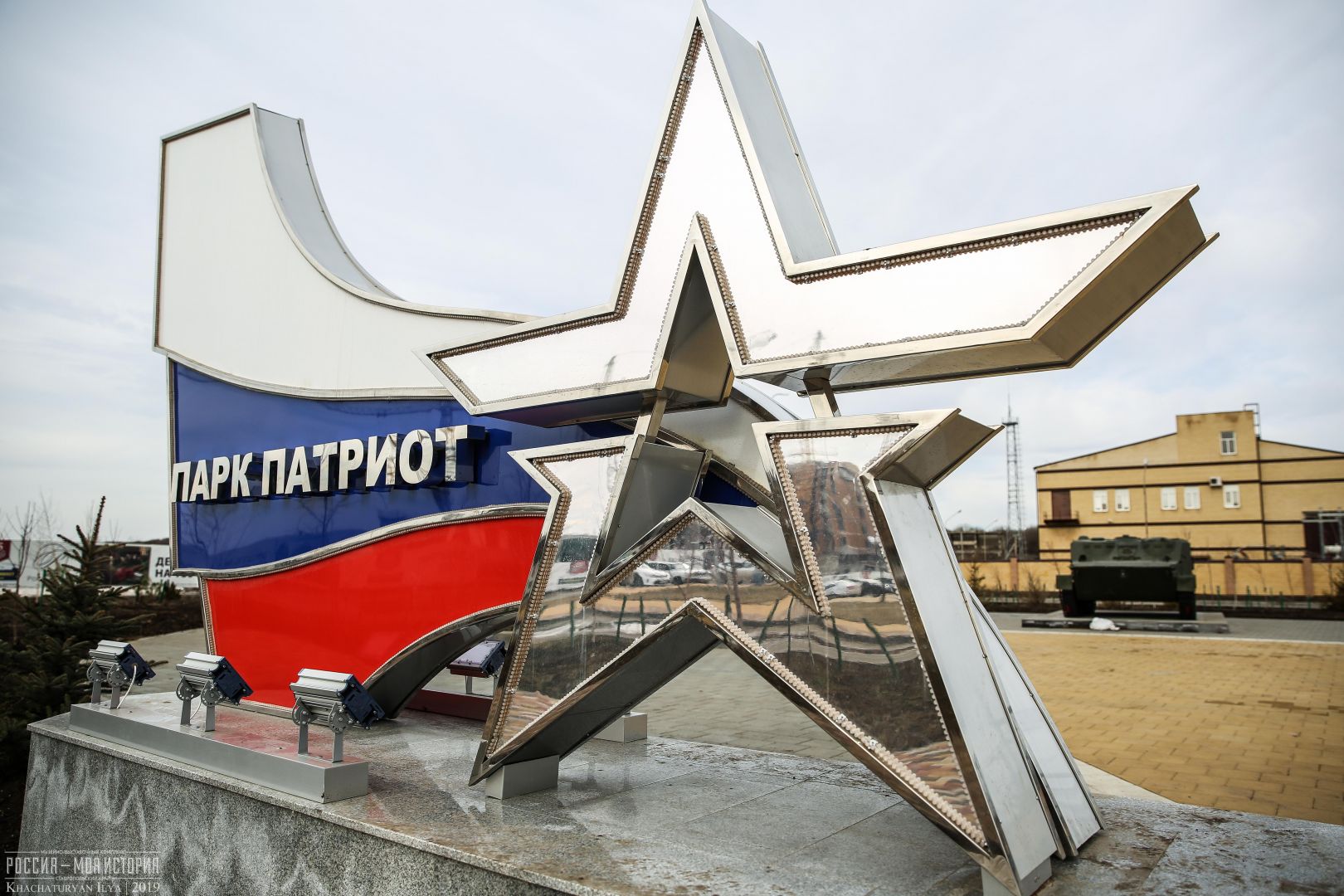 Минское шоссе, 55, КубинкаМузей Московского вертолётного завода им. М. Л. Миля 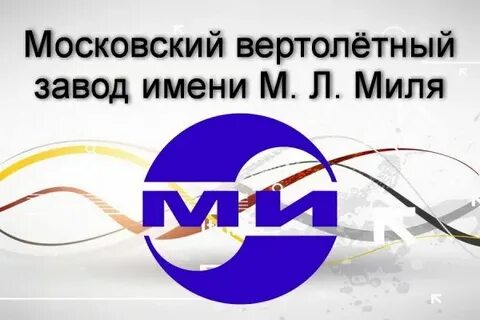 Московская область, Люберецкий район, поселок Томилино, улица Гаршина, дом 26/1Центральный музей ВВС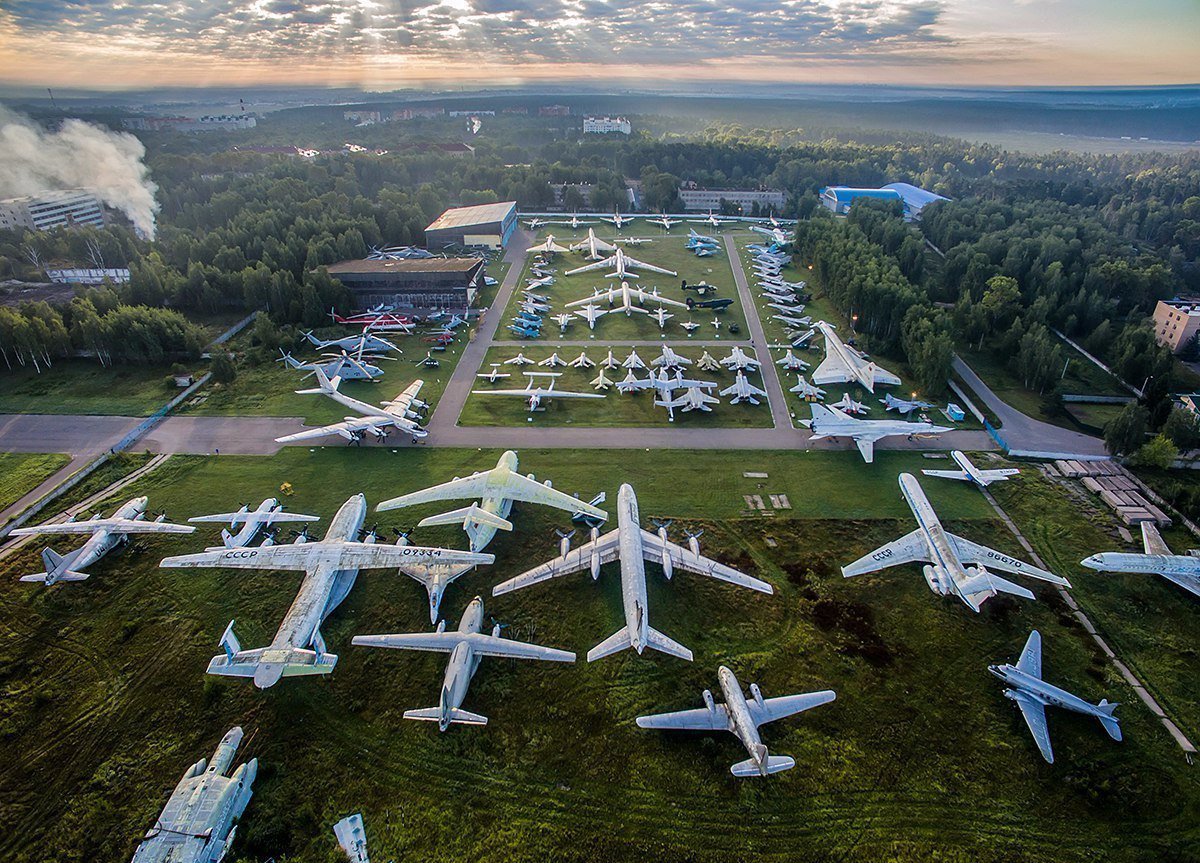  Московская область г. о. Щёлково, р. п. Монино, ул. Музейная, д.1Музей Войск противовоздушной обороны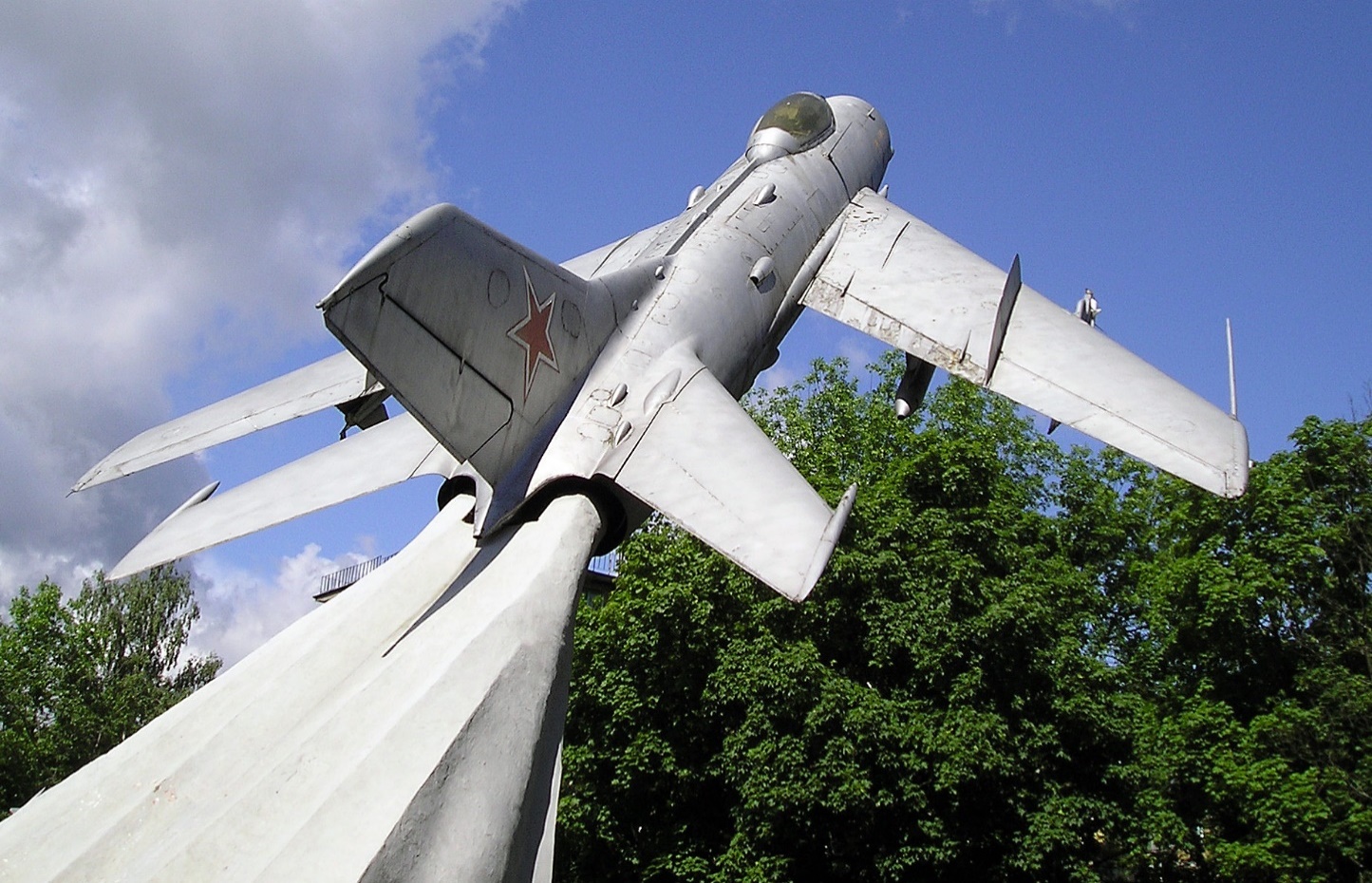  г. Москва, ул. Советской Армии, д.2, стр.1Центральный музей Вооруженных сил в Москве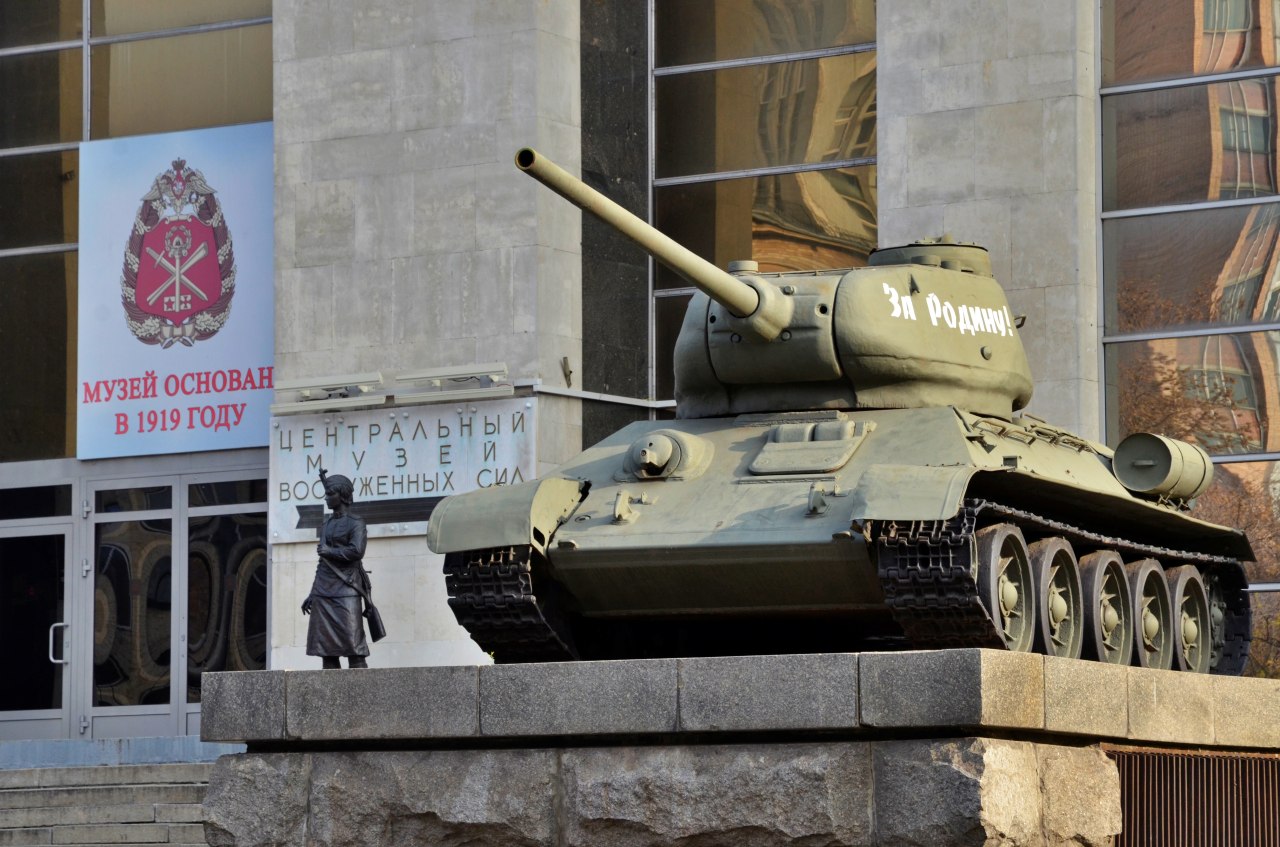 ул. Советской Армии, 2, стр. 1, МоскваКонтактыТелефоны: +7(499) 703-44-55  +7(495) 500-05-53  +7(985) 790-00-82По вопросам мероприятий обращаться по t.: +7 (499) 703-00-77ЭкспозицияЦена билета в Бункер-42Расценки будут зависеть от экскурсионной программы:Экскурсия «Секреты бункера» — 800 руб., школьники, студенты — 500 руб. (в выходные — 600 руб.).Экскурсия «Объект ЧЗ-293» — 2000 руб.Экскурсия «Легенды истории» — 3300 руб., школьники, студенты — 2400 руб.Экскурсия «ЗКП-42» — 1500 руб, школьники, студенты — 750 руб (в выходные — 900 руб.).Экскурсия «Спецобъект на Таганке» — 1700 руб.Экскурсия «Карибский кризис» — 900 руб., школьники, студенты — 550 руб (в выходные — 650 руб).Экскурсия «Бункер-42» — 1100 руб, школьники, студенты — 500 руб (в выходные — 650 руб).Экскурсия «Урок в музее» — 1600 руб, школьники, студенты — 600 руб (в выходные — 900 руб).Экскурсия «Гриф снят» — 900 руб, школьники — 550 руб (в выходные — 650 руб).Для индивидуальных групп до 5 человек стоимость выше.ЦенаЦена билета в Бункер-42Расценки будут зависеть от экскурсионной программы:Экскурсия «Секреты бункера» — 800 руб., школьники, студенты — 500 руб. (в выходные — 600 руб.).Экскурсия «Объект ЧЗ-293» — 2000 руб.Экскурсия «Легенды истории» — 3300 руб., школьники, студенты — 2400 руб.Экскурсия «ЗКП-42» — 1500 руб, школьники, студенты — 750 руб (в выходные — 900 руб.).Экскурсия «Спецобъект на Таганке» — 1700 руб.Экскурсия «Карибский кризис» — 900 руб., школьники, студенты — 550 руб (в выходные — 650 руб).Экскурсия «Бункер-42» — 1100 руб, школьники, студенты — 500 руб (в выходные — 650 руб).Экскурсия «Урок в музее» — 1600 руб, школьники, студенты — 600 руб (в выходные — 900 руб).Экскурсия «Гриф снят» — 900 руб, школьники — 550 руб (в выходные — 650 руб).Для индивидуальных групп до 5 человек стоимость выше.КонтактыТЕЛЕФОН +7 (495) 662-38-18ОФИЦИАЛЬНЫЙ САЙТ http://www.tmuseum.ruEMAIL info@tmuseum.ruЭкспозиция95 ретро-машин разных производителей;190 мотоциклов;150 единиц бронетехники и артиллерии;35 летательных аппаратов;более 150 экземпляров стрелкового оружия;агитационные плакаты, фотоаппараты, радиоприемники.ЦенаПолная стоимость комплексного билета, включающего посещение выставочных залов и уличной экспозиции, составляет 700 руб., льготная — 500 руб. Осмотр только уличной экспозиции стоит 300 руб. Желающие могут приобрести семейный билет на двух взрослых и двух детей за 1900 руб.Стоимость экскурсий зависит от количества участников и времени проведения. Стартовая цена 50-минутного тура составляет 1000 руб., полуторачасового — 2000 руб.КонтактыТелефон 8 8 (800) 707-01-07ОФИЦИАЛЬНЫЙ САЙТ http://patriotp.ruЭкспозицияпавильон №1 «Тяжелые танки и самоходные артиллерийские установки СССР»;
павильон №2 «Броневая мощь Урала»;
павильон №3 «Легкие и плавающие танки и БТР»;
павильон №4 «Бронетранспортеры и боевые машины пехоты»;
павильон №5 «Бронетанковая техника иностранных государств»;
павильон №6 «Монстры Вермахта. Бронетанковая техника США».Ценавзрослый билет — 600 рублей,детский (от 7 до 17 лет) — 300 рублей,детский (до 7 лет) — бесплатно,льготная категория граждан — 300 рублей.Экскурсиидо 6 человек — 2500 рублей,группа от 6 человек — 350 рублей за человека.Услуги игрового центра:«Капитанский мостик» (управление кораблем) — 200 рублей,«Настоящий танкист» — 400 рублей,электронный тир «Вега» — 400 рублейКонтактыТелефон  +7 495 669 23 90  +7 495 647 32 10ЭкспозицияМи-4С (1955)Ту-104 СССР-Л5400 (1956-1959)Ан-2Ту-104А СССР-42394 (06.1959-07.1960)Ту-104 СССР-42338 (07.1960-12.1963)Ми-8 (1961)Ан-24 (1961 или 1962)Ил-18А СССР-75644 (27.08.1959-17.08.1964)Ту-124 СССР-45052 (25.01.1964-10.1967)Ту-124А СССР-45075 (10.1967-09.1976)Ан-14М (1974)«Квант» (1974)«Энтузиаст» (1976)Ту-154 СССР-85005 (10.1976-14.09.2008)Як-40 СССР-19661 (10.1970-10.1981)Як-42 СССР-42304 (09.1981)Ми-26 (1985)ЦенабесплатноКонтактыТЕЛЕФОН +7 (495) 786-44-11ТЕЛЕФОН (ЗАКАЗ ЭКСКУРСИЙ) +7 (495) 786-44-12ОФИЦИАЛЬНЫЙ САЙТ https://cmvvs.ruЭкспозицияВертолет Ми-12 «Сверхтяжёлый транспортный вертолёт»Самолет Ту-144 «Легенда кино «Мимино»Самолет Ту-114 «Борт №1»Як-42 «Легенда внутренних авиалиний линий»Ми-6 ПЖ «Винтокрылый пожарный»Ил-76 «Легенда военно-транспортной авиации»и т.д.ЦенаСтоимость входного билета на осмотр закрытой экспозиции – 300 рублей.Стоимость льготного входного билета на осмотр закрытой экспозиции – 150 рублей.Стоимость входного билета на экспозиции открытой площадки – 300 рублей. Стоимость льготного входного билета на осмотр открытой площадки – 150 рублей.КонтактыТЕЛЕФОН 8 (495) 681-63-03       8 (495) 681-58-98 ОФИЦИАЛЬНЫЙ САЙТ http://www.mvpvo.ru/ ЭкспозицияПервый зал экспозиции посвящен истории Войск ПВО в период с декабря 1914 года по сентябрь 1945 года. Для более полной и объективной передачи духа времени, а также исторической обстановки в оформлении пространства зала сохранена атрибутика и идеологическая направленность, свойственная той эпохе.Экспозиция второго зала посвящена развитию Войск ПВО от послевоенного времени и до наших дней. Немало места в ней отведено материалам, которые рассказывают о несении боевого дежурства по защите воздушных рубежей нашей Родины, а также об участии воинов противовоздушной обороны в локальных войнах и вооруженных конфликтах.На смотровой площадке музея представлены образцы техники и вооружения довоенного, военного и послевоенного периодов истории Войск противовоздушной обороны. Коллекция музея постоянно пополняется.ЦенаВзрослый - 100 руб.Льготный - 50 руб. (для учащихся школ, лицеев, колледжей, кадетских корпусов, студентов дневных отделений ВУЗов, пенсионеров).КонтактыТЕЛЕФОН +7 (495) 681-63-03ОФИЦИАЛЬНЫЙ САЙТ /cmaf.ru/ЭкспозицияВ залах музея представлено около 15 тысяч экспонатов, раскрывающих историю Вооруженных Сил нашей страны: фотографии, документы, награды, оружие, личные вещи солдат, офицеров, прославленных военачальников. Основная часть экспозиции занимает 24 зала общей площадью 5000 кв.м. Экспозиция создана творческим коллективом научных сотрудников музея.Материалы располагаются в хронологическом порядке по следующей тематике: История Русской армии и флота до 1917 г. (1 - 3-й залы); Красная Армия в период Гражданской войны и иностранной военной интервенции (4 - 6-й залы); Рабоче-крестьянская Красная Армия и Флот на страже безопасности СССР (7 - 8-й залы); Вооруженные силы в период Великой Отечественной войны (9 - 18-й залы); послевоенная история Советских Вооруженных Сил (19 - 21-й залы);Создание и развитие Вооруженных Сил Российской Федерации (22 - 23-й залы, 24-й зал является выставочным).ЦенаВзрослый - 400 руб.Льготный - 200 руб. (для учащихся школ, лицеев, колледжей, кадетских корпусов, студентов дневных отделений ВУЗов, пенсионеров).